Supplementary MaterialEU/EFTA: European Union/European Free Trade Association, TB: tuberculosis*Defined using the United Nations Geoscheme for Europe Figure S2. Region of origin and destination for migrant TB cases in the EU/EFTA, 1995-2017 (n=261,074) 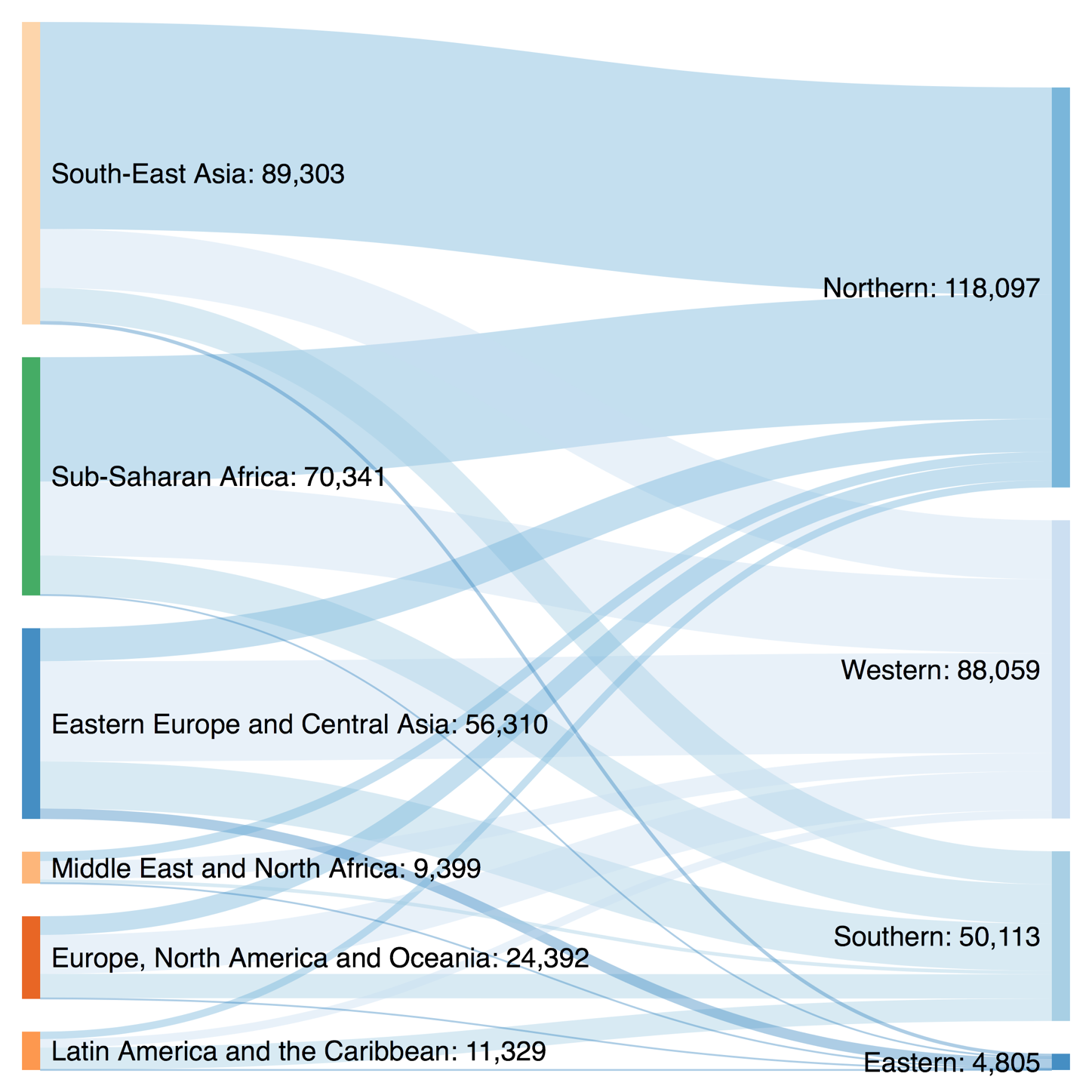 Table S1. Site of TB among migrant and non-migrant TB cases in the EU/EFTA, 1995-2006 (n=521,390) and 2007-2017 (n=749,506)EU/EFTA: European Union/European Free Trade Association, TB: tuberculosisExtrapulmonary tuberculosis defined as a case of TB involving organs or anatomical sites other than the lungs, with or without co-existent lung diseaseThe difference between migrants and non-migrants is statistically significant in both time periods at p<0.001 calculated using χ2 test (1995-2006: χ2=2.1x104; 2007-2017: χ2=4.6x104)Table S2. Site of TB among migrant and non-migrant TB cases in the EU/EFTA, 1995-2017 (n=1,270,809)EU/EFTA: European Union/European Free Trade Association, TB: tuberculosisExtrapulmonary tuberculosis defined as a case of TB involving only organs or anatomical sites other than the lungsThe difference between migrants and non-migrants is statistically significant at p<0.001 calculated using χ2 test (χ2=5.1x104)Table S3. Site of TB among migrant and non-migrant extrapulmonary TB cases in the EU/EFTA, 1995-2017 (n=185,831)CNS: central nervous system, EU/EFTA: European Union/European Free Trade Association, TB: tuberculosisExtrapulmonary tuberculosis defined as a case of TB involving only organs or anatomical sites other than the lungs‘Other’ refers to TB infection in any organ or anatomical sites of the body that falls outside the categories aboveThere are an additional 82,646 cases not reported here for which site of TB is known to be extrapulmonary, but exact site of TB is unknown* Proportion is higher in migrants† Proportion is higher in non-migrantsTable S4. Site of TB among cases in Eastern, Southern, Western and Northern regions of the EU/EFTA, 1995-2017 (n=1,270,809)EU/EFTA: European Union/European Free Trade Association, TB: tuberculosisExtrapulmonary tuberculosis defined as a case of TB involving only organs or anatomical sites other than the lungs*The difference in proportion of TB that is extrapulmonary between each region and each other region is significant at p<0.001, p values calculated using χ2, e.g. Eastern vs. Northern Europe χ2=4.8x104, p<0.001Figure S4. Site of TB among migrant TB cases in the EU/EFTA by region of origin, 1995-2017 (n=261,034)EU/EFTA: European Union/European Free Trade Association, TB: tuberculosisExtrapulmonary tuberculosis defined as a case of TB involving only organs or anatomical sites other than the lungs*p<0.001, a greater proportion of TB is pulmonary†<0.001, a greater proportion of TB is extrapulmonary p values are two-sided, calculated using one-sample test of proportion (H0 = the proportions of pulmonary and extrapulmonary TB are equal)Table S5. Completeness of included data in comparison with the full TESSy database, 1995-2017 TB: tuberculosis, TESSy: The European Surveillance System‘Total TB cases’ refers to total number of TB cases in the TESSy database in a given year‘TB cases included’ is the number of TB cases with data on migrant status and site of TB, and therefore included in the analyses‘Completeness’ is the percentage of all TB cases in TESSy in a given year that are includedTable S6. Completeness of co-variates in comparison with the included dataset, 1995-2017TB: tuberculosis, HIV: human immunodeficiency virusExtrapulmonary TB defined as any case of TB involving organs or anatomical sites other than the lungs, with or without co-existent lung disease‘Total’ is the number of TB cases included in the analyses, with the exception of ‘site of extrapulmonary TB’, which is restricted to extrapulmonary TB cases‘Missing’ is the number of TB cases with the listed co-variate missing‘Completeness’ is the percentage of included TB cases for which the co-variate is availableMigrantsMigrantsNon-migrantsNon-migrantsTotaln%n%n%1995-20061995-20061995-20061995-20061995-20061995-20061995-2006Pulmonary67,97156.6312,66477.9380,63573.0Extrapulmonary52,11643.488,63922.1140,75527.02007-20172007-20172007-20172007-20172007-20172007-20172007-2017Pulmonary111,20253.8426,63278.6537,83471.8Extrapulmonary95,69846.3115,97421.4211,67228.2MigrantsMigrantsNon-migrantsNon-migrantsTotaln%n%n%Site of TBSite of TBSite of TBSite of TBSite of TBSite of TBSite of TBPulmonary212,56565.0789,76783.71,002,33278.9Extrapulmonary114,38035.0154,09716.3268,47721.1MigrantsMigrantsNon-migrantsNon-migrantsn%n%Lymphatic28,95050.1*32,38425.3Pleural9,38816.2†52,41741.0Bone/joint incl. spine5,2139.0*11,0418.6Disseminated1,3512.3*2,4731.9Genito-urinary2,503 4.3†10,1988.0Peritoneal/digestive2,389 4.1*2,7932.2CNS incl. meningitis1,9813.4†4,7353.7Other6,05910.5*11,9569.3Total57,83457,834127,997127,997Pulmonary TBPulmonary TBExtrapulmonary TBExtrapulmonary TBExtrapulmonary TBTotaln%nn%nEastern Europe494,13387.372,03712.7*12.7*566,170Migrant4,22485.8697 14.214.24,921Non-migrant489,90987.371,340 12.712.7561,249Southern Europe157,29074.653,52225.4*25.4*210,812Migrant50,83573.518,32226.526.569,157Non-migrant106,45575.235,20024.924.9141,655Western Europe189,18375.561,26624.5*24.5*250,449Migrant91,46571.336,85828.728.7128,323Non-migrant97,71880.024,40820.020.0122,126Northern Europe161,72666.581,65233.5*33.5*243,378Migrant66,04153.058,50347.047.0124,544Non-migrant95,68580.523,14919.519.5118,834Total1,002,33278.9268,47721.121.11,270,809YearTotal TB casesTB cases includedCompleteness (%)199547,4027,21815.2199648,7789,91720.3199746,9749,44020.1199854,19715,00427.7199958,87527,91847.4200075,93632,70543.1200186,26839,88346.2200289,15373,81482.8200387,21673,43584.2200484,38481,21796.2200581,26475,99293.5200676,54874,84797.8200784,48981,79296.8200883,59781,23097.2200980,19578,13697.4201076,21674,04497.2201173,90372,16997.7201270,61768,72397.3201366,25962,82394.8201462,31359,44695.4201561,50359,53696.8201659,78357,82796.7201755,89253,78096.21995-20171,611,7621,270,89678.9VariableTotal MissingCompleteness (%)Age1,270,8962,35299.8Gender1,270,8961,25099.9Previous TB diagnosis1,270,896184,95985.5Reporting country1,270,8960100.0Country of origin1,270,896124,16390.2Site of extrapulmonary TB 352,427100,74671.4HIV1,270,8961,051,86117.2